 15 Jahre-GC Gams-Werdeberg 2008-2023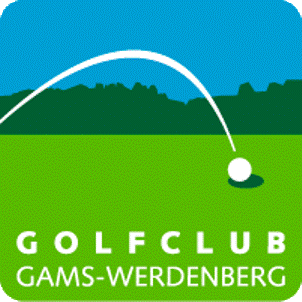 2006.03.22_Gründung Golfclub Gams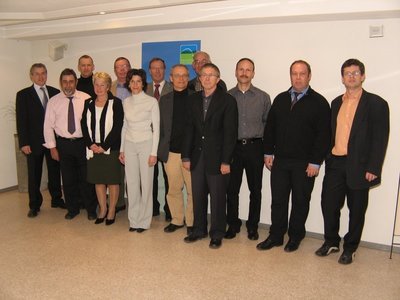 2006.04.19_Öffentliche Planauflage Golfplatz
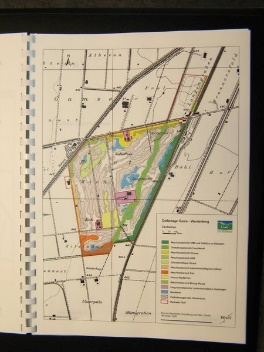 2006.09.24_Feier Abstimmung Umzonung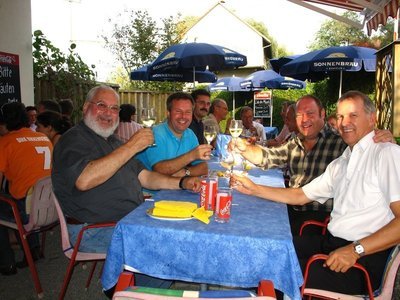 2006.12.29_Spatenstich Golfanlage
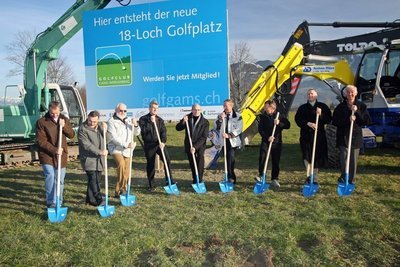 2007.01.18_Provisiorium Clubhaus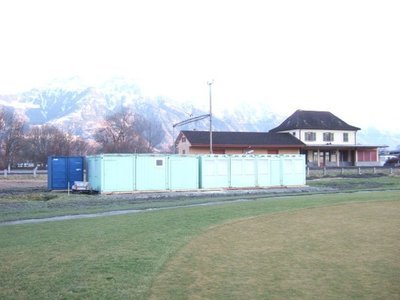 2007.04.26_Mitgliederversammlung
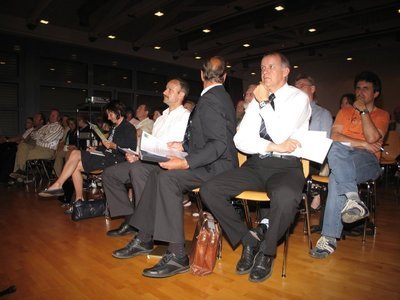 2007.08.06_Bau Driving Range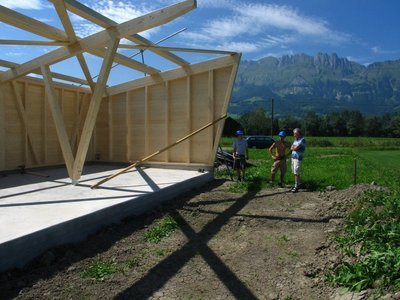 2007.09.15_Eröffnung Platz Driving Range
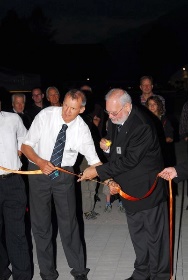 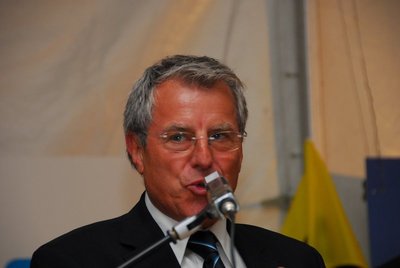 2007.11.08_ Bau Golfplatz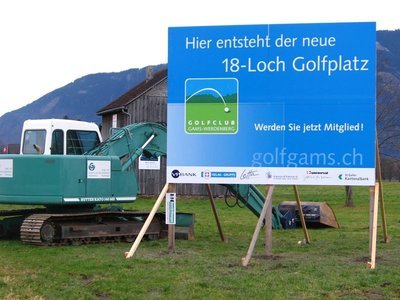 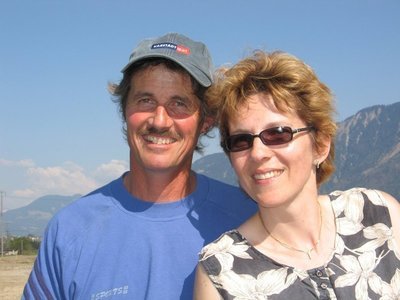 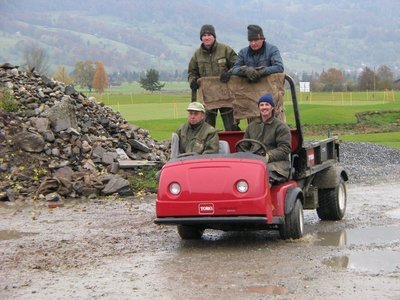 2007.11.27_Mitgliederversammlung Club
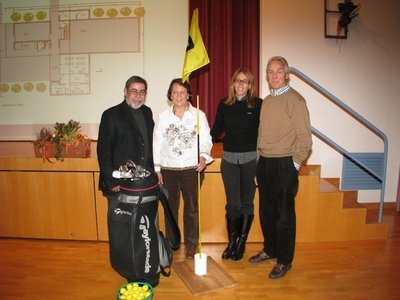 2008.04.08_Eröffnung Werkhof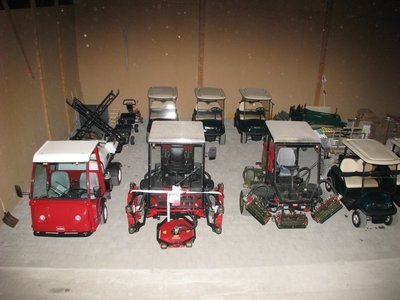 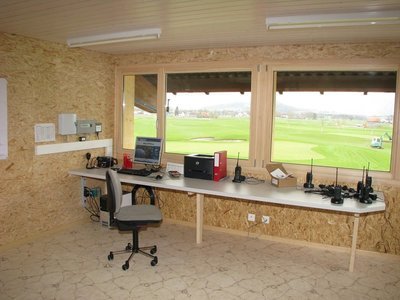 2008.05.31_Anno dazumal
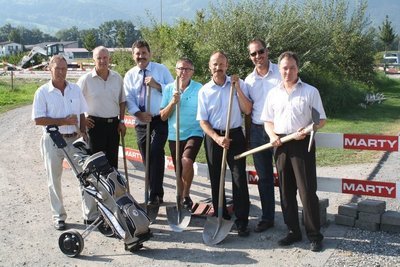 2008.11.22_Eröffnung Clubhaus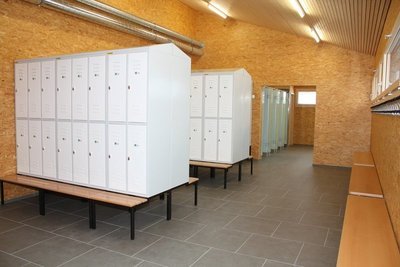 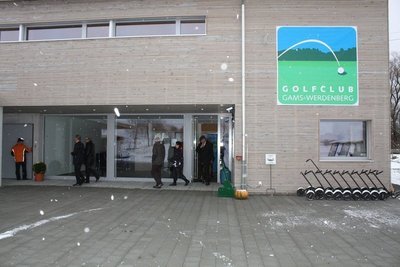 2009.06.09_Bahnhöfli Einweihung Terrasse
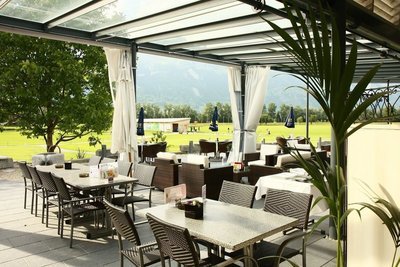 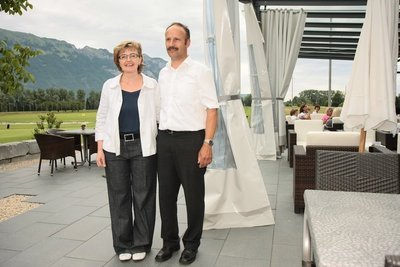 2009.06.15_Montage Golfball WC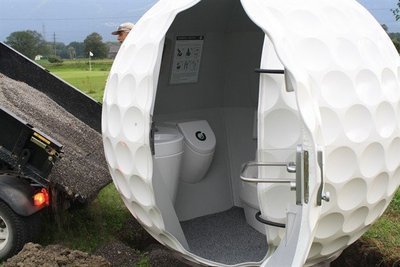 